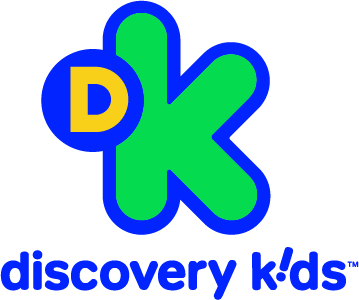 EN FEBRERO LLEGA LA NUEVA SERIE “SUPER WISH” A DISCOVERY KIDS¡Es tiempo de soplar las velitas, pedir un deseo y divertirse con la nueva serie!
Ciudad de México, 07 de febrero de 2023 – Discovery Kids, a través de su proyecto en conjunto con Nelvana llamado redknot, trae el estreno de la serie SUPER WISH, que ya se encuentra disponible por la pantalla del canal de lunes a viernes a las 6:10 p.m.SUPER WISH presenta la historia de Jesse Cameron, un chico quien por accidente sopló las velas para su cumpleaños número 10 y deseaba que su fiesta de cumpleaños desapareciera. Ahora él y sus amigos están en una aventura en otra dimensión y necesitan encontrar su “Super Deseo” y usarlo para regresar a casa. Jugando y aprendiendo como en una fiesta de verdad, SUPER WISH invita a los niños y sus padres a navegar por una serie de tradiciones y celebraciones de todo el mundo. Inclusivo, diverso, lleno de lecciones importantes y una verdadera celebración de diferentes culturas, SUPER WISH es una invitación para que los niños y las niñas y sus padres se reúnan para divertirse con las aventuras de Jesse Cameron y sus amigos. SUPER WISH es una producción de redknot, Inc. el proyecto en conjunto entre Discovery, Inc. y Nelvana. Creada por Vanessa Estévez de Nelvana y el ganador del premio Emmy, Adrian Thatcher, la serie animada tiene lugar en un mundo mágico de cumpleaños. SUPER WISHDe lunes a viernes a las 6:10 p.m.por Discovery KidsImágenes:https://drive.google.com/drive/folders/1GNsVNMkT8KhdTP9-NgIOdwZKcZUwZg80?usp=sharingSobre Discovery Kids Discovery Kids es la señal preescolar de tv paga líder en América Latina, con 24 horas de programación dedicada a niños de 4-8 años. El canal celebra la alegría de ser un niño, dándole la bienvenida a todos y celebrando sus similitudes y diferencias, alentándolos a divertirse explorando el mundo que los rodea. ©2021 Discovery Inc., LLC, Discovery Kids y el logotipo de Discovery Kids son marcas de Discovery Inc., LLC. Todos los derechos reservados. Síguenos en:Instagram: @discoveryLAFacebook: @DiscoveryLA  LinkedIn: Discovery Networks MéxicoTwitter: @discoveryLAYouTube: Discovery ChannelPinterest: Discovery Channel Latinoamérica SOBRE REDKNOT:redknot Inc. es una nueva compañía de producción creada para desarrollar, producir y distribuir contenido infantil único con mensajes positivos y valores de desarrollo. Co-creado como una empresa conjunta entre Discovery Communications LLC y Nelvana Limited, el nombre de la marca redknot se derivó del ave playera que viaja entre América del Sur y Canadá. El contenido de la compañía es distribuido globalmente por Nelvana, con la excepción de Latinoamérica, que es distribuido por Discovery Kids.SOBRE NELVANA:Entreteniendo a niños durante más de 50 años, Nelvana es un productor y distribuidor internacional líder mundial de contenido animado y de acción en vivo para niños. Nelvana produce un grupo de marcas premiadas y reconocidas mundialmente que se centran en comedias, series preescolares y de acción, y programas de productos de consumo auxiliares. El contenido de Nelvana se transmite en los canales infantiles de Corus Entertainment en Canadá y en más de 180 países de todo el mundo. La biblioteca de Nelvana tiene más de 4.800 episodios de programación y ha recibido más de 70 importantes premios internacionales de programas, incluidos Emmys y Canadian Screen Awards®. Visite el sitio web de Nelvana en nelvana.com.Contacto para prensa:prensamx@discovery.comanotherRosa Torres55 4520 9488Rosa.torres@another.co